Harmonogram zjazdów
Centrum Nauki i Biznesu Żak w Koszalinie:

Instruktor ds. terapii uzależnieńFryzjer DamskiTransport i LogistykaRachunkowość i FinanseDekorator Wnętrz
                          szkoły 
                         policealne                                 zak.edu.pl                                                          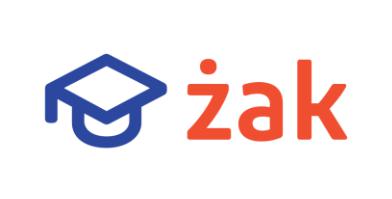 zjazdSOBOTANIEDZIELA12023-09-30-22023-10-212023-10-2252023-11-252023-11-2662023-12-092023-12-1072024-01-132024-01-14